                          SMART Recovery 4 Point Program                    Discover The Power To Change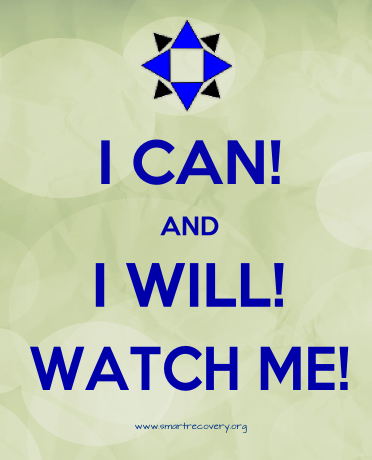 Meetings will be at Fourth Street Clinic, the first & last Wednesday of the month at 10:00-11:30 am. If you have any questions please call or text Dan at (385) 227-7000 or Jen at (801) 598-0741.  